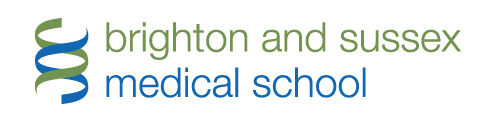 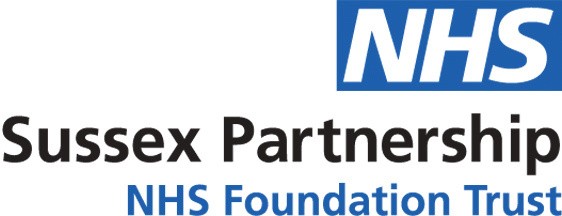 Certificate of attendanceThis is to certify thatType your name here.attended the onlineCentre for Dementia Studies Dementia Research ConferenceWednesday 29 March 2023 9:30am-5pm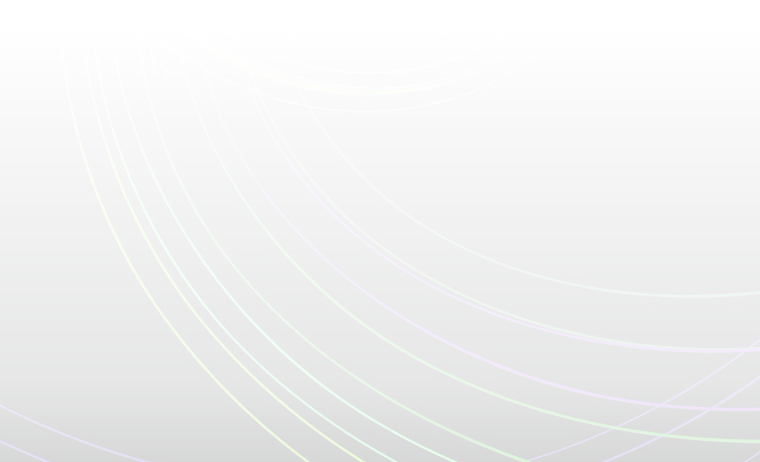 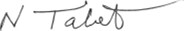 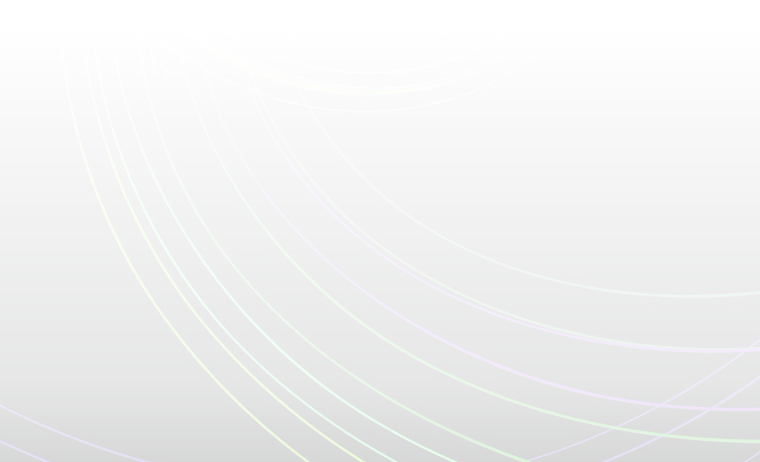 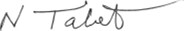 Professor Naji Tabet,Director, Centre for Dementia Studies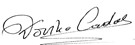 Dr Dorina Cadar, Senior Lecturer in Cognitive Epidemiology and Dementia, BSMSRoyal College of Physicians: 6 CPD points approved